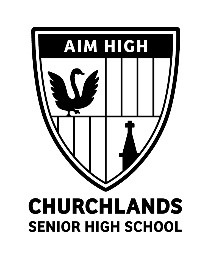 STUDENT DETAILSSTUDENT DETAILSSurname:  __________________________________________Given name:  ________________________________________Preferred name: ___________________________________Date of Birth: ________________________________________Aboriginal/Torres Strait Islander Male                   Female        Present School: _____________________________________Current school year:   Year 6PARENTS/GUARDIAN DETAILSPARENTS/GUARDIAN DETAILSTitle:    Mr              Mrs              Ms              Dr    Title:    Mr              Mrs              Ms              Dr    Surname:  ________________________________________Given name:  ________________________________________Residential Address:________________________________________________________________________________________________________Postcode:  ____________________Home/Mobile Phone (contactable on test day):_____________________________________________Email Address:______________________________________________________IMPORTANT NOTESIMPORTANT NOTESStudents are only able to sit the testing once in Year 6 only.The application fee covers the cost of administering the HAST.No refunds will be given.Please notify if there are any medical conditions which need to be taken into account on the test date.Please email the AEP Secretary the Application Form and payment details to:CSHS-AEP@churchlands.wa.edu.au or contact 9441 1719.   Students are only able to sit the testing once in Year 6 only.The application fee covers the cost of administering the HAST.No refunds will be given.Please notify if there are any medical conditions which need to be taken into account on the test date.Please email the AEP Secretary the Application Form and payment details to:CSHS-AEP@churchlands.wa.edu.au or contact 9441 1719.   Application/Testing dates:   Academic Extension Program Applications close – Thursday 1 August 2024
				           Academic Extension Program Testing – Saturday 24 August 2024Application/Testing dates:   Academic Extension Program Applications close – Thursday 1 August 2024
				           Academic Extension Program Testing – Saturday 24 August 2024------------------------------------------------------------------------------------------------------------------------------------------------------------------------------------------------------------------------------------------------------------------------------------------------------------------------------------------------------------------------------------------------PAYMENT DETAILS (please choose one):PAYMENT DETAILS (please choose one):Application Fee: $95Payment can be made by cash in person at Churchlands SHS   orCredit Card Details:    Visa       	   Mastercard       Card Number   ___  ___  ___  ___  /  ___  ___  ___  ___  /  ___  ___  ___  ___  /  ___  ___  ___  ___Cardholders name:.……………………………………………………….  Expiry: ……………………………………………………CCV:………………………                     Signature: …………………………………………………………………….………………..   Student name:………………………………………………………………Application Fee: $95Payment can be made by cash in person at Churchlands SHS   orCredit Card Details:    Visa       	   Mastercard       Card Number   ___  ___  ___  ___  /  ___  ___  ___  ___  /  ___  ___  ___  ___  /  ___  ___  ___  ___Cardholders name:.……………………………………………………….  Expiry: ……………………………………………………CCV:………………………                     Signature: …………………………………………………………………….………………..   Student name:………………………………………………………………